August 20, 2018 Money Market Operations as on August 18, 2018    (Amount in Rupees billion, Rate in Per cent) RESERVE POSITION@    @ Based on Reserve Bank of India (RBI) / Clearing Corporation of India Limited (CCIL) / Fixed Income Money Market and Derivatives Association of India (FIMMDA) Data. -   Not Applicable / No Transaction **   Relates to uncollateralized transactions of 2 to 14 days tenor. @@ Relates to uncollateralized transactions of 15 days to one year tenor # 	The figure for the cash balances with RBI on Sunday is same as that of the previous day (Saturday). $ 	Includes refinance facilities extended by RBI ¥ 	 As per the Press Release No. 2014-2015/1971 dated March 19, 2015                        Ajit Prasad 	Press Release : 2018-2019/424                                               Assistant Adviserप्रेस प्रकाशनी PRESS RELEASEसंचार विभाग, केंद्रीय कार्यालय,  एस.बी.एस.मार्ग, मुंबई-400001________________________________________________________________________________________________________DEPARTMENT OF COMMUNICATION, Central  Office,  S.B.S. Marg, Mumbai-400001फोन/Phone: 91 222266 0502 फैक्स/Fax: 91 222266 0358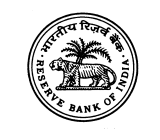 भारतीय रिज़र्व बैंकRESERVE BANK OF वेबसाइट :www.rbi.org.in/hindiWebsite : www.rbi.org.inइ-मेलemail:helpdoc@rbi.org.inMONEY MARKETS@MONEY MARKETS@Volume (One Leg) Weighted Average Rate Range A. Overnight Segment (I+II+III+IV) 	 137.186.454.50-6.67A. I.  Call Money 	 21.936.114.50-6.60II. Collateralised Borrowing and      Lending Obligation (CBLO) 115.246.526.07-6.67III. Market Repo       0.00IV. Repo in Corporate Bond 0.00B. Term Segment B. I. Notice Money**  0.345.705.60-6.80B. II. Term Money@@ 0.096.706.70-6.70B. III. CBLO 0.00--B. IV. Market Repo 0.00--B. V. Repo in Corporate Bond 0.00--RBI OPERATIONS@RBI OPERATIONS@Auction Date Tenor (Days) Maturity Date Amount Outstanding Current Rate/Cut off Rate C.    Liquidity Adjustment Facility Liquidity Adjustment Facility C.    (i) Repo (Fixed  Rate)                          16/08/2018 420/08/2018 52.216.5018/08/2018220/08/2018126.256.50(ii) Repo (Variable Rate) 07/08/20181421/08/201867.256.5110/08/20181424/08/2018149.506.5114/08/20181428/08/2018174.756.5116/08/20181531/08/2018215.676.51(iii) Reverse Repo (Fixed  Rate)   16/08/2018 420/08/2018 313.806.2517/08/2018320/08/2018301.436.2518/08/2018220/08/201842.286.25(iv) Reverse Repo (Variable Rate) 13/08/2018720/08/2018193.896.4914/08/2018721/08/201821.856.4916/08/2018723/08/2018 87.686.49D. Marginal Standing Facility                16/08/2018 420/08/2018 1.856.7517/08/2018320/08/201871.966.7518/08/2018220/08/20180.636.75E. Standing Liquidity Facility Availed from RBI$ Standing Liquidity Facility Availed from RBI$      23.88F.  Cash Reserves Position of Scheduled Commercial Banks F.  (i) Cash balances with RBI as on#  August 11, 20184,726.87(ii) Average daily cash reserve requirement for the fortnight ending  August 17, 20184,705.30 G. Government of India Surplus Cash Balance Reckoned for Auction as on ¥ August 16, 20180.00 